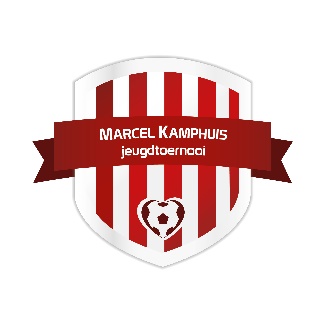 Marcel KamphuisInternationaler Jugendturnier 2023Samstag 1 Juli: Vormittag: JU8 + JU9 + JU10 + MU11Nachmittag: JU11 + JU12 + MU13 Sonntag 2 Juli: Vormittag: JU13 + MU15Nachmittag: JU15 + mini’s (JU7)Liebe Fuβballfreunde,SV Enter organisiert in 2023 wieder ein Internationales Jugendturnier.Enter ist ein Dorf, das direkt an der Autobahn (A1) liegt, nicht weit von der deutschen Grenze (Gronau).Wir würden uns sehr über Ihre Teilnahme (keine Anmeldegebühr) freuen und laden Sie recht herzlich ein.Wenn Sie teilnehmen möchten fragen wir Ihnen ein E-Mail an info@sventer.nl zu senden oder sich durch www.sventer.nl anmeldenMit freundlichen Sportgrüßen,Turnierausschuss SV EnterJU7 (mini’s); 	spielen mit 4 personen auf ein kleines feldJU8, JU9 en JU10; 	spielen mit 6 personen auf ein viertel feldJU11, JU12 und MU11; 	spielen mit 8 personen auf ein halbes feldMU13, JU13, MU15 und JU15; 	spielen mit 11 personen auf ein ganzes feld